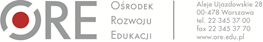 ZAPYTANIE OFERTOWEI. Zamawiający:Ośrodek Rozwoju Edukacji w WarszawieAleje Ujazdowskie 2800-478 Warszawarealizując projekt „Opracowanie modelu funkcjonowania Specjalistycznych Centrów Wspierających Edukację Włączającą” zwraca się do Państwa z zapytaniem ofertowym na opracowanie recenzji merytorycznej Modelu funkcjonowania Specjalistycznego Centrum Wspierającego  Edukację Włączającą.II. Osoba nadzorująca realizację zamówienia ze strony Zamawiającego:Agnieszka Pietryka, tel. 22 570 83 51, e-mail: agnieszka.pietryka@ore.edu.plIII. Szczegółowy opis przedmiotu Zamówienia Przedmiotem zamówienia jest opracowanie recenzji merytorycznej zgodnie z poniższymi wymaganiami:Opracowanie recenzji merytorycznejWykonawca opracuje recenzję merytoryczną „Modelu funkcjonowania Specjalistycznego Centrum Wspierającego  Edukację Włączającą”, zwanego dalej Modelem SCWEW, obejmującego następujące części:Budowanie kultury szkoły opartej na edukacji właczającej:od segregacji do edukacji dla wszystkich, wyzwania dla szkoły ogólnodostepnej, związane z przyjęciem założeń edukacji właczającej. Przedszkola specjalne, szkoły specjalne i placówki specjalne – potencjał i możliwości w kontekście działań SCWEW.Rola i zadania JST w kontekście edukacji włączajacej.Struktura i zadania SCWEW.Formy i metody pracy SCWEW.Warunki zapewnienia jakości działania SCWEW.Centrum Koordynujące.Wykonawca opracuje recenzję merytoryczną Modelu funkcjonowania Specjalistycznego Centrum Wspierającego  Edukację Włączającą . Wykonawca prześle Zamawiającemu recenzję merytoryczną Modelu drogą elektroniczną. Zamawiający poszukuje 4 wykonawców recenzji merytorycznej, którzy:posiadają minimum 5–letni staż pracy w następujących typach szkół i placówek oświatowych:- przedszkolu specjalnym, szkole specjalnej, placówce specjalnej (1 osoba);- szkole ogólnodostępnej (1 osoba),- jednostce samorządu terytorialnego na stanowisku związanym z realizacją zadań oświatowych (1 osoba), - kuratorium oświaty (1 osoba);są autorami co najmniej jednej rekomendacji lub recenzji merytorycznej lub opisu modelu działania odnoszącej się do zmian w obszarze edukacji.Zamawiający wymaga od Wykonawcy:Przygotowania pisemnej recenzji, która zawierać będzie uwagi do przygotowanego przez ekspertów „Modelu funkcjonowania Specjalistycznego Centrum Wspierającego  Edukację Włączającą,” w której zostaną zawarte:ocena zgodności z obowiązującym stanem prawnym  i zakresem zadań przedszkoli specjalnych, szkół specjalnych, placówek specjalnych lub szkół ogólnodostępnych;opisanie wsparcia ze strony SCWEW szkół ogólnodostępnych w zakresie realizacji zadań w obszarze pomocy psychologiczno-pedagogicznej.2) Uwagi powinny zawierać odniesienia do poszczególnych części  Modelu SCWEW, wraz 
z odpowiednim komentarzem recenzenta merytorycznego. Recenzja powinna stanowić min. 5% objętości recenzowanego tekstu, objętość Modelu Funkcjonowania SCWEW 70 stron, co stanowi że recenzja merytoryczna powinna stanowić max 3,5 strony znormalizowanego tekstu (max 6300 znaków ze spacjami).3) Współpraca z pracownikami Zespołu projektu, w tym w szczególności z kierownikiem projektu/głównym ekspertem merytorycznym  w zakresie:kontaktów zdalnych (mailowo, telefonicznie);uczestnictwa w jednodniowym spotkaniu zespołu recenzentów z ekspertami ORE 
w terminie uzgodnionym z Wykonawcą, które odbędzie się w jednej z siedzib Zamawiającego (Zamawiający nie zwraca kosztów dojazdu). Zamawiający dopuszcza możliwość składania oferty tylko dla jednej kategorii opracowania, wymienionego w punkcie 1.Zamawiający zastrzega sobie prawo naliczenia kar umownych w razie braku uczestnictwa 
w spotkaniu.Zamawiający przewiduje współpracę na podstawie umowy o dzieło autorskie wraz z przeniesieniem praw autorskich na ORE – wzór umowy stanowi załącznik nr 2 do zapytania ofertowego.Termin wykonania recenzji merytorycznej 7 dni kalendarzowych od dnia podpisania umowy.IV. Wymagania związane z wykonaniem zamówienia:O udzielenie Zamówienia mogą ubiegać się Wykonawcy, którzy spełniają warunki, dotyczące:posiadania uprawnień do wykonywania określonej działalności lub czynności, jeżeli przepisy prawa nakładają obowiązek ich posiadania – Zamawiający nie ustanawia w tym zakresie szczegółowych wymagań, których spełnienie ma wykazać Wykonawca; posiadania wiedzy i doświadczenia – posiadają minimum 5 – letni staż pracy w następujących typach szkół i placówek oświatowych: przedszkolu specjalnym, szkole specjalnej, placówce specjalnej, szkole ogólnodostępnej, jednostce samorządu terytorialnego na stanowisku, związanym z realizacją zadań oświatowych, kuratorium oświaty;- są autorami co najmniej jednej rekomendacji lub recenzji merytorycznej lub opisu modelu działania odnoszącej się do zmian w obszarze edukacji;dysponowania odpowiednim potencjałem technicznym oraz osobami zdolnymi do wykonania Zamówienia – Zamawiający nie określa w tym zakresie szczegółowych wymagań, których spełnienie ma wykazać Wykonawca;sytuacji ekonomicznej i finansowej – Zamawiający nie określa w tym zakresie szczegółowych wymagań, których spełnienie ma wykazać Wykonawca.V. Wymagania dotyczące składania ofertWykonawca może złożyć tylko jedną ofertę. Wykonawca może, przed upływem terminu składania ofert, zmienić lub wycofać ofertę. Wykonawca zobowiązany jest do prawidłowego wypełnienia formularza oferty poprzez wpisanie wymaganych danych lub odpowiednie skreślenie lub zaznaczenie. Niedopuszczalne jest wykreślanie, usuwanie bądź zmiana treści oświadczeń zawartych w formularzu. Treść oferty musi odpowiadać treści zapytania ofertowego. Cena oferty musi obejmować wszystkie koszty Wykonawcy ponoszone w związku z realizacją zamówienia. Ceną oferty jest cena brutto. Cenę brutto należy obliczyć poprzez powiększenie Ceny netto (stanowiącej podsumowanie iloczynów ilości i cen jednostkowych określonych przez Wykonawcę) o kwotę należnego podatku VAT wyliczoną na podstawie prawidłowo zastosowanej stawki podatku VAT. Zamawiający wskazuje, że dla przedmiotu zamówienia przypisana jest stawka podstawowa. W przypadku zwolnienia podmiotowego Wykonawca zobowiązany jest do wskazania podstawy prawnej zwolnienia. Podpisaną przez osoby upoważnione ofertę należy złożyć w formie skanu formularza ofertowego stanowiącego załącznik nr 1 do zapytania ofertowego, na adres e-mail: agnieszka.pietryka@ore.edu.pl, w terminie do dnia 19.02.2020 r. do godz. 10.00.Oferty złożone po terminie wskazanym w ust. 6 nie zostaną rozpatrzone.Przez pojęcie „osoby upoważnione” należy rozumieć osoby wskazane jako uprawnione do reprezentacji Wykonawcy w odpowiedniej informacji z Krajowego Rejestru Sądowego, osoby fizyczne działające w imieniu własnym lub pełnomocników. W przypadku pełnomocnika wymagane jest złożenie skanu pełnomocnictwa, z którego treści będzie wynikać umocowanie co najmniej do podpisania i złożenia oferty. Zamawiający samodzielnie pobierze z publicznych baz danych  odpisy w Krajowego Rejestru Sądowego lub informację z Centralnej Ewidencji i Informacji  Działalności Gospodarczej dotyczące Wykonawców, w celu weryfikacji uprawnienia do podpisania i złożenia oferty.Zamawiający zastrzega sobie prawo do przeprowadzenia negocjacji zaoferowanej ceny poprzez wezwanie Wykonawcy, którego oferta została najwyżej oceniona do złożenia oferty dodatkowej w wyznaczonym terminie. Ceny jednostkowe wskazane w ofercie dodatkowej nie mogą być wyższe niż zaoferowane pierwotnie. W przypadku gdy Wykonawca nie złoży oferty dodatkowej Zamawiający uzna za wiążącą ofertę złożoną pierwotnie. Jeżeli cena najwyżej ocenionej oferty będzie przekraczała kwotę przeznaczoną na sfinansowanie zamówienia, Zamawiający przed podjęciem decyzji o unieważnieniu postępowania, wezwie Wykonawcę do złożenia oferty dodatkowej. Jeżeli cena oferty dodatkowej będzie niższa niż kwota przeznaczona na sfinansowanie zamówienia, Zamawiający dokona wyboru tej oferty. Zamawiający może dokonać poprawek w ofercie wyłącznie tych, które dotyczą:oczywistych omyłek pisarskich; oczywistych omyłek rachunkowych, z uwzględnieniem konsekwencji rachunkowych dokonanych poprawek; innych omyłek polegających na niezgodności oferty z zapytaniem ofertowym, niepowodujących istotnych zmian w treści oferty. Zamawiający informuje Wykonawców o poprawieniu omyłek wskazanych w ust. 12.Zamawiający odrzuca ofertę, w szczególności jeżeli: jej treść nie odpowiada treści zapytania ofertowego lub zaproszenia do negocjacji; jej złożenie stanowi czyn nieuczciwej konkurencji w rozumieniu przepisów zwalczaniu nieuczciwej konkurencji; została złożona przez Wykonawcę wykluczonego z udziału w postępowaniu udzielenie zamówienia; Wykonawca w terminie 3 dni od dnia doręczenia zawiadomienia zgłosił sprzeciw na poprawienie omyłki, o której mowa w ust.12 lit. c) powyżej;ceny złożonych ofert dodatkowych są takie same;jest niezgodna z innymi przepisami prawa. Zamawiający bada złożone oferty pod względem ich zgodności z wymaganiami określonymi w zapytaniu ofertowym.Zamawiający w toku badania i oceny ofert może wezwać Wykonawców do uzupełnienia oferty, w szczególności o brakujące lub prawidłowe dokumenty, pełnomocnictwa  i oświadczenia wyznaczając w tym celu odpowiedni termin, chyba że mimo ich złożenia oferta lub wniosek Wykonawcy podlega odrzuceniu albo konieczne byłoby unieważnienie lub zamknięcie postępowania, lub oferta nie może zostać wybrana jako najkorzystniejsza. Zamawiający może wezwać, także w wyznaczonym przez siebie terminie, do złożenia wyjaśnień dotyczących wymaganych oświadczeń lub dokumentów.Uzupełnienie oferty lub wniosku lub nadesłanie wyjaśnień po upływie terminu jest nieskuteczne.VI. Kryterium oceny ofert: Przy wyborze oferty najkorzystniejszej Zamawiający będzie stosował następujące kryteria i ich wagi: Kryterium „Cena brutto” (C) będzie oceniane na podstawie podanej przez Wykonawcę 
w ofercie ceny brutto wykonania zamówienia. Ocena punktowa w ramach kryterium ceny zostanie dokonana zgodnie ze wzorem:C =  X 60Gdzie:C   – liczba punktów przyznanych badanej ofercie;Cn – najniższa cena spośród badanych ofert;Cb – cena oferty badanej.Kryterium „Doświadczenie dodatkowe” (D) będzie oceniane na podstawie liczby innych publikacji odnoszących się innowacyjnych rozwiązań w obszarze edukacji opracowanych przez Wykonawcę:Doświadczenie w zakresie opracowanie od 2 do 5 ww publikacji  – 10 pktDoświadczenie w zakresie opracowanie od 5 do 7 ww publikacji – 20 pktDoświadczenie w zakresie opracowanie 8 lub więcej ww – 40 pkt Punkty z oceny kryteriów  – Cena brutto i (C) – Doświadczenie dodatkowe (D) zostaną zsumowane. Punktacja będzie zaokrąglona z dokładnością do dwóch miejsc po przecinku. Oferta może uzyskać maksymalnie 100 pkt.Za najkorzystniejszą Zamawiający uzna tę ofertę, która uzyska najwyższą liczbę punktów.Jeżeli nie można wybrać najkorzystniejszej oferty z uwagi na tożsamy bilans punktowy dwóch lub więcej ofert, Zamawiający wzywa Wykonawców, którzy złożyli te oferty, do złożenia w terminie określonym przez Zamawiającego ofert dodatkowych.Ostateczna łączna liczba punktów będzie liczona według wzoru:P = C + DP – łączna liczba punktów we wszystkich kryteriachC – łączna liczba punktów przyznanych badanej ofercie pod kątem cenyD – łączna liczba punktów przyznanych badanej ofercie pod kątem doświadczenia dodatkowegoZamawiający wybierze ofertę z największą ilością uzyskanych punktów.Punktacje będą zaokrąglane z dokładnością do dwóch miejsc po przecinku.Za najkorzystniejszą Zamawiający uzna tą ofertę, która uzyska najwyższą liczbę punktów.Jeżeli nie można wybrać najkorzystniejszej oferty z uwagi na to, że dwie lub więcej ofert przedstawia taki sam bilans ceny lub kosztu i innych kryteriów oceny ofert, Zamawiający spośród tych ofert wybiera ofertę z najniższą ceną lub najniższym kosztem, a jeżeli zostały złożone oferty o takiej samej cenie lub koszcie, Zamawiający wzywa Wykonawców, którzy złożyli te oferty, do złożenia w terminie określonym przez Zamawiającego ofert dodatkowych.Zamawiający unieważnia w całości lub części postępowanie o udzielenie zamówienia publicznego, w szczególności jeżeli: nie złożono żadnej oferty niepodlegającej odrzuceniu od Wykonawcy niepodlegającego wykluczeniu,cena najkorzystniejszej oferty lub oferta z najniższą ceną przewyższa kwotę, którą Zamawiający zamierza przeznaczyć na sfinansowanie zamówienia i nie możliwe lub niecelowe jest zwiększenie kwoty;wystąpiła zmiana okoliczności powodująca, że prowadzenie postępowania o udzielenie zamówienia publicznego lub jego wykonanie nie leży w interesie Zamawiającego; postępowanie obarczone jest niemożliwą do usunięcia wadą.Zamawiający na każdym etapie może zamknąć postępowanie o udzielenie zamówienia publicznego bez dokonania wyboru oferty, nie podając przyczyny. Zamawiający zawiadamia Wykonawców o unieważnieniu lub zamknięciu postępowania bez dokonania wyboru oferty – zamieszczając odpowiednią informację na stronie internetowej Zamawiającego.VII. Tryb udzielania zamówienia Postępowanie o udzielanie zamówienia prowadzone jest na podstawie Regulaminu udzielania zamówień publicznych w Ośrodku Rozwoju Edukacji w Warszawie, do których nie stosuje się ustawy Prawo zamówień publicznych.VIII. Uwagi końcoweZamawiający zastrzega sobie prawo do zamknięcia postępowania o udzielenie zamówienia bez podawania przyczyny na każdym etapie postępowania.Zamawiający wykluczy z postępowania Wykonawców, którzy nie spełniają warunków udziału w postępowaniu. Ofertę Wykonawcy wykluczonego z postępowania uznaje się za odrzuconą.Wykonawcy uczestniczą w postępowaniu na własne ryzyko i koszt, nie przysługują im żadne roszczenia z tytułu zamknięcia lub unieważnienia postępowania przez Zamawiającego.Ocena zgodności ofert z wymaganiami Zamawiającego przeprowadzona zostanie na podstawie analizy dokumentów i materiałów, jakie Wykonawca zawarł w swej ofercie. Zamawiający zastrzega sobie prawo sprawdzania w toku oceny ofert wiarygodności przedstawionych przez Wykonawców dokumentów, wykazów, danych i informacji.Wynagrodzenie będzie płatne w terminie 30 dni od daty wykonania umowy przez Wykonawcę od dnia dostarczenia przez Wykonawcę prawidłowo wystawionej faktury VAT. Z wykonania umowy strony sporządzą protokół odbioru.IX. Klauzula informacyjna o przetwarzaniu danych osobowychZgodnie z art. 13 ust. 1 i 2 rozporządzenia Parlamentu Europejskiego i Rady (UE) 2016/679 z dnia 27 kwietnia 2016 r. w sprawie ochrony osób fizycznych w związku z przetwarzaniem danych osobowych i w sprawie swobodnego przepływu takich danych oraz uchylenia dyrektywy 95/46/WE (ogólne rozporządzenie o ochronie danych) (Dz. Urz. UE L119 z 04.05.2016, str. 1), dalej „RODO”, informujemy, że:1. Administratorem Pani/Pana danych osobowych jest Minister Funduszy i Polityki Regionalnej w Warszawie,  (00-926) ul. Wspólna 2/4;2. Kontakt z Inspektorem Ochrony Danych – IOD@mfipr.gov.pl;3. Pani/Pana dane osobowe przetwarzane będą na podstawie art. 6 ust. 1 lit. c RODO w celu związanym z postępowaniem o udzielenie zamówienia publicznego (szacowanie wartości zamówienia);4. Odbiorcami Pani/Pana danych osobowych będą osoby lub podmioty, którym udostępniona zostanie dokumentacja postępowania w oparciu o art. 8 oraz art. 96 ust. 3 ustawy z dnia 29 stycznia 2004 r. – Prawo zamówień publicznych (Dz. U. z 2017 r. poz. 1579 i 2018), dalej „ustawa Pzp, upoważnione na podstawie przepisów prawa, a także podmioty, które na podstawie umów zawartych z administratorem świadczą na jego rzecz usługi archiwizacyjne, informatyczne i prawne;5. Pani/Pana dane osobowe będą przechowywane, zgodnie z art. 97 ust. 1 ustawy Pzp, przez okres 4 lat od dnia zakończenia postępowania o udzielenie zamówienia, a jeżeli czas trwania umowy przekracza 4 lata, okres przechowywania obejmuje cały czas trwania umowy;6. Podanie danych osobowych jest dobrowolne ale niezbędne w celu wzięcia udziału 
w postępowaniu na etapie szacowania wartości zamówienia;7. W odniesieniu do Pani/Pana danych osobowych decyzje nie będą podejmowane w sposób zautomatyzowany, stosowanie do art. 22 RODO;8. Posiada Pani/Pan:− na podstawie art. 15 RODO prawo dostępu do danych osobowych Pani/Panadotyczących;− na podstawie art. 16 RODO prawo do sprostowania Pani/Pana danych osobowych;− na podstawie art. 18 RODO prawo żądania od administratora ograniczenia przetwarzania danych osobowych z zastrzeżeniem przypadków, o których mowa w art. 18 ust. 2 RODO;− prawo do wniesienia skargi do Urzędu Ochrony Danych Osobowych, gdy uzna Pani/Pan, że przetwarzanie danych osobowych Pani/Pana dotyczących narusza przepisy RODO;9. nie przysługuje Pani/Panu:− w związku z art. 17 ust. 3 lit. b, d lub e RODO prawo do usunięcia danych osobowych;− prawo do przenoszenia danych osobowych, o którym mowa w art. 20 RODO;− na podstawie art. 21 RODO prawo sprzeciwu, wobec przetwarzania danych osobowych, gdyż podstawą prawną przetwarzania Pani/Pana danych osobowych jest art. 6 ust. 1 lit. c RODO.X. Załączniki do zapytania:Załącznik nr 1 – Formularz ofertowyZałącznik nr 2 – Wzór umowyNrNazwa KryteriumWaga1Cena brutto60%2Doświadczenie dodatkowe40%